Publicado en Madrid el 05/02/2024 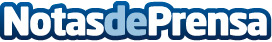 Boiron celebra 40 años en EspañaLaboratorios Boiron celebra este año su 40 aniversario en España, con un crecimiento sostenido en el mercado y una implantación en las farmacias españolasDatos de contacto:Alba JavierSalud Comunicación638 80 55 56Nota de prensa publicada en: https://www.notasdeprensa.es/boiron-celebra-40-anos-en-espana_1 Categorias: Medicina Industria Farmacéutica Madrid Medicina alternativa Industria Otras Industrias http://www.notasdeprensa.es